Zeměpisná olympiáda – 2015 – PrahaZeměpisná olympiáda je soutěž z oboru geografie pro žáky a studenty základních 
a středních škol. Zeměpisná olympiáda se dělí na školní kolo, okresní kolo, krajské kolo 
a celostátní kolo. Olympiáda se dělí na část s atlasem, část bez atlasu a praktickou část. Dělí se podle ročníků účastníků na kategorie A, B, C a D.Termín konání krajského kola - 16. 2. 2015 – DDM Praha 2, kategorie D – střední školyCelkem soutěžilo pražských škol: 45 s počtem studentů 100Václav Smolík, Pavel Mašinda, Michal Šebek – DL2 – 28.místo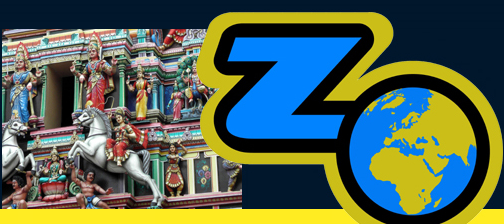 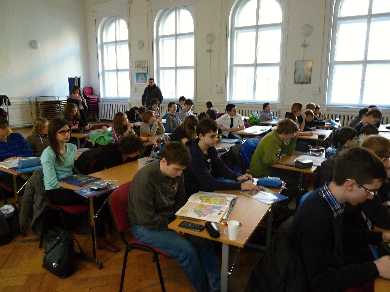 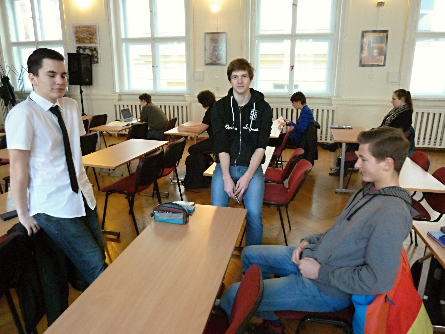 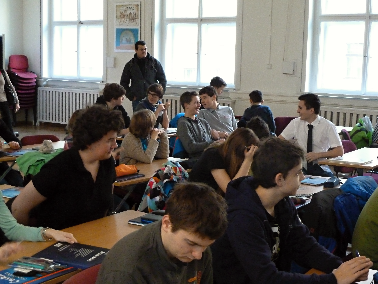 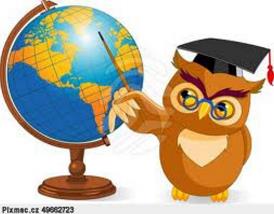 